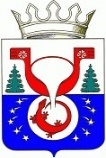 ТЕРРИТОРИАЛЬНАЯ ИЗБИРАТЕЛЬНАЯ КОМИССИЯОМУТНИНСКОГО РАЙОНАКИРОВСКОЙ ОБЛАСТИПОСТАНОВЛЕНИЕг. ОмутнинскО внесении изменений                                                                                                                                 в состав участковой избирательной комиссии                                               Омутнинского района №773В соответствии со статьями 26, 27, 29 Федерального закона «Об основных гарантиях избирательных прав и права на участие в референдуме граждан Российской Федерации» территориальная избирательная комиссия Омутнинского района Кировской области ПОСТАНОВЛЯЕТ:Освободить Афанасьеву Ольгу Сергеевну  от обязанностей члена участковой избирательной комиссии №773 с правом решающего голоса до истечения срока полномочий.Назначить членом участковой избирательной комиссии №773 с правом решающего голоса Лебедеву Светлану Михайловну, 26 февраля 1955 года рождения, высшее профессиональное,  пенсионер,  для назначения в состав комиссии предложена собранием избирателей.3. Опубликовать настоящее постановление на официальном Интернет - сайте муниципального образования Омутнинский муниципальный район Кировской области (omutninsky.ru).15.08.2022№51/504Председатель территориальной избирательной комиссии Омутнинского района Е.В.СуровцеваСекретарьтерриториальной избирательной комиссии Омутнинского района  Е.И. Корякина